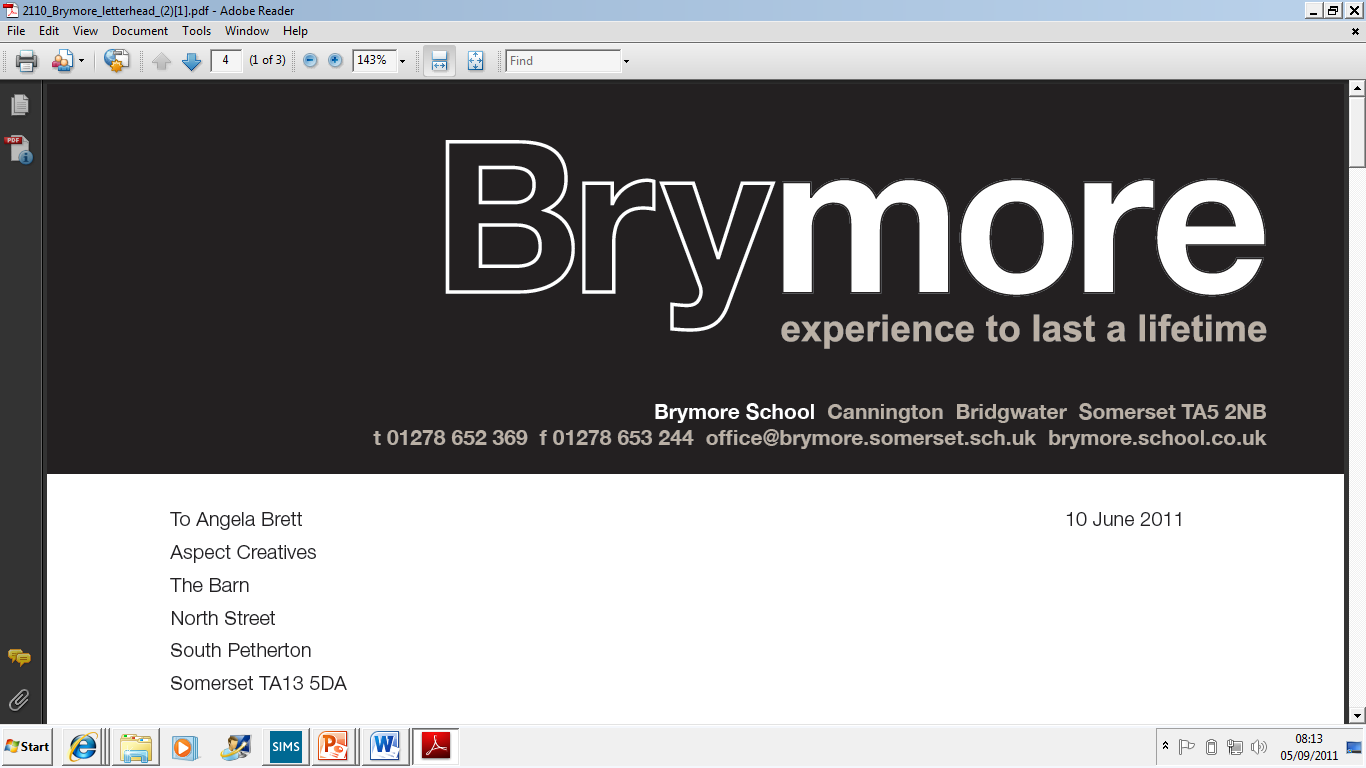 24th November 2021Dear Parent/GuardianSadly, I have had to make the decision that we will not be holding the Christmas Carol Services this year.  Whilst the number of COVID cases in school remain low, I am aware that cases within the local area are still quite high.  As much as I would love us to be able to celebrate Christmas in the usual way, I feel it is too big a risk and I am trying to reduce the chances of people catching COVID over the Christmas period.  School will therefore finish on Friday 10th December 2021.  Lessons will run as normal all day, however, we will finish at 3.30pm and boarding houses will be open from this time.I would like to thank you for your continued support and understanding throughout this term.  We have tried to continue to run as many activities and events as possible despite the pressures of staff absence.  Your support with testing, collecting your son following a positive lateral flow test and your support with the vaccination programme have all helped us keep the school running as normally as possible.Our aim is to continue to offer all the usual Christmas activities within school, such as Christmas Jumper Day, Christmas Lunch and the boarders Christmas Feast.  To reassure you, we are continuing to insist on face masks at certain times of the day, hand sanitising on entry to all rooms, we have cancelled whole school assemblies, we are taking the temperature of all boarders every evening and we are still testing boarders in school.  This is to ensure the safety of the boys and their families, as well as allowing us to continue to offer the activities that we do. Many thanks.Yours faithfullyMARK THOMASHeadteacher